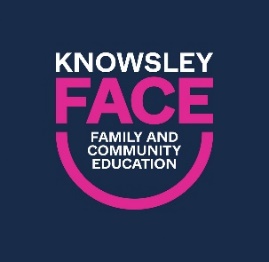 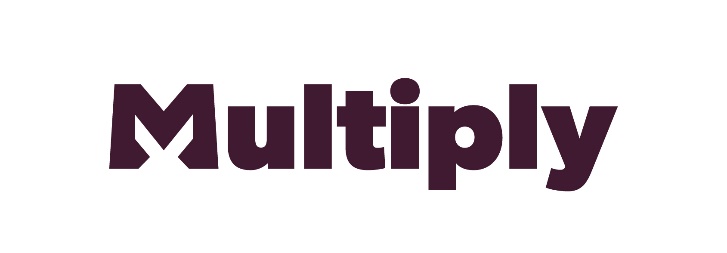 Application to Deliver ProvisionMultiply is funded through the UK Shared Prosperity Fund and is a national programme to improve adult functional numeracy skills. Multiply supports the Levelling Up mission to ensure that by 2030, the number of people successfully completing high-quality skills training will have significantly increased in every area of the United Kingdom. Multiply will be delivered in 2024/2025, commencing formally in June 2024. The broad target group for Multiply is adults (19+) residing in Knowsley or Liverpool City Region who have not previously attained a GCSE Grade 4/C or higher maths qualification. They can either be working towards a maths GCSE or Functional Skills Qualification, need specific numeracy skills for their work or progression, or just want to brush up on the skills to help them get on in life and work. The programme aims to help people improve their ability to understand and use maths in daily life, home, and work – from household finances, to helping children with homework, to making more sense of the facts in the media and improving employability / job prospects. The programme is intended to make a demonstrable impact on adult numeracy – either through participation in non-accredited provision which boosts skills and confidence, or through the achievement of accredited qualifications. Specific target groups for Multiply include:People requiring support with debt management EmployedUnemployedPeople looking to upskillParentsPrisoners or recently released from prison on temporary licenceCare leavers When completing this application form please refer to the Multiply Investment Prospectus and Technical Guidance: Multiply: funding available to improve adult numeracy skills - GOV.UK (www.gov.uk)In addition to the above guidance please refer to the information in the table below highlighting the type of activity we would like to see delivered and the target number of participants.If you have received Multiply funding previously through FACE, you will need to engage new learners or deliver a new project.Completed applications should be returned to michelle.daly@knowsley.gov.ukFor further information or an informal discussion please contact Michelle Daly on 07810 05397L                                                                                                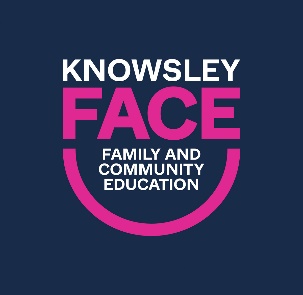 Expression of Interest FormThis form is for organisations to submit an Expression of Interest to help inform the development of the local investment plans for Knowsley.  Further information on the Multiply programme, including prospectus and technical guidance is available on the GOV.UK Multiply: funding available to improve adult numeracy skills webpage.Target GroupsInterventions delivered with Multiply fundingCourses designed to increase confidence with numbers for those needing the first steps towards formal numeracy qualifications This may include:pre-entry level provision to engage our hardest to reach members of the community; this includes confidence building, incorporating a holistic approach where basic maths is learned by stealth                                    provision for members of our community whose first language is not English                       provision for women who can be vulnerable due to personal circumstances and low self-esteemprovision to those new to education with dedicated numeracy champions to mentor and support learners Courses designed to help people use numeracy to manage their moneyThis may be programmes that offer everyday practical advice about money management and the everyday challenges some people face, linked to numeracy e.g., budgeting, shopping, utilities, cooking on a budget, personal finance delivered in community settings Courses aimed at people who cannot apply for certain jobs because of lack of numeracy skills and/or to encourage people to upskill in numeracy to enable them to access a certain job/career Maths courses to benefit claimants and community members who need better numeracy for career progression. Provision could be bespoke to specific sectorsNumeracy courses aimed at those 19 or over that are leaving, or have just left, the care systemThere is already established AEB funded provision which has a specific focus on Looked After Children aged 16-18.  Multiply presents an opportunity to extend this offer to care leavers aged 19 plus and may include:Financial awareness and budgeting skills, particularly for those moving into independence and Preparation for employment Applicant InformationApplicant Information1a Applicant name:1b Contact name:1c Position:1d Telephone number:1e Email:1f Organisation address (for project lead):1g Website:1h Type of organisation: Private Sector		 Other (please specify)  Voluntary Sector		___________________________________1i Delivery partners (please provide name of organisation(s) including contact name, email, telephone number for each delivery partner)Investment Priorities2a Please select the interventions your proposal will support from the Multiply Programme: a) Courses designed to increase confidence with numbers for those needing the first steps towards formal numeracy qualifications b) Courses designed to help people use numeracy to manage their money. c) Innovative numeracy programmes delivered together with employers – including courses designed to cover specific numeracy skills required in the workplace. d) Courses aimed at people who cannot apply for certain jobs because of lack of numeracy skills and/or to encourage people to upskill in numeracy in order to access a certain job/career. e) New intensive and flexible numeracy courses targeted at people without Level 2 maths, leading to a Functional Skills Qualification. f) Courses for parents wanting to increase their numeracy skills in order to help their children and help with their own progression. g) Numeracy courses aimed at prisoners, those recently released from prison or on temporary licence. h) Numeracy courses aimed at those 19 or over that are leaving, or have just left, the care system i) Numeracy activities, courses or provision developed in partnership with community organisations and other partners aimed at engaging the hardest to reach learners – for example, those not in the labour market or other groups identified locally as in need. j) Additional relevant maths modules embedded into other vocational courses.  2b Please provide a rationale, including evidence of need, to support the interventions that you have selected.  Please limit to 250 words or less.Project detailsProject detailsProject details3a Project Name3b Delivery geography(please estimate the proportion of activity likely to take place in each area selected) Halewood			 Huyton			 Kirkby	 Prescot Whiston	  Other (please specify) Halewood			 Huyton			 Kirkby	 Prescot Whiston	  Other (please specify)3c Project timetableProposed start date3c Project timetableProposed end date3d Other key milestones(please list)Milestone	3d Other key milestones(please list)1st cohort 6-week start date3d Other key milestones(please list)1st cohort 6-week end date3d Other key milestones(please list)2nd cohort 6 week start date3d Other key milestones(please list)2nd cohort 6-week end date3d Other key milestones(please list)3rd cohort 6-week start date3d Other key milestones(please list)3rd cohort 6-week end dateFor questions 3e – 3h, please describe in 250 words or less.  Please be as concise as possible.For questions 3e – 3h, please describe in 250 words or less.  Please be as concise as possible.For questions 3e – 3h, please describe in 250 words or less.  Please be as concise as possible.3e What activities would take place?  What local challenges does the proposal seek to address?  Please provide evidence where possible.3e What activities would take place?  What local challenges does the proposal seek to address?  Please provide evidence where possible.3e What activities would take place?  What local challenges does the proposal seek to address?  Please provide evidence where possible.3f Who would deliver the activities? Your response should also include reference to track record, experience, capacity, capabilities and leadership.3f Who would deliver the activities? Your response should also include reference to track record, experience, capacity, capabilities and leadership.3f Who would deliver the activities? Your response should also include reference to track record, experience, capacity, capabilities and leadership.3g How would the activities be delivered?3g How would the activities be delivered?3g How would the activities be delivered?3h Who would be the beneficiaries of the project?3h Who would be the beneficiaries of the project?3h Who would be the beneficiaries of the project?Project impactFor questions 4a – 4e, please describe in 250 words or less.  Please be as concise as possible.4a What would be the short and long terms benefits of the project on its beneficiaries and the wider community?4b How would the project demonstrate innovation and build on good practice?4c Which groups would the proposal target? Project costs (Applications must not exceed £10,000)2024/25£Total £Total costsPlease add additional notes where appropriate:Please add additional notes where appropriate:Please add additional notes where appropriate:DeclarationDeclarationBy signing this declaration, you are confirming that you are an authorised signatory for the organisation. You are also confirming that the statement below is accurate.I can confirm that the information contained in this Expression of Interest is accurate at the point of submission and consent for the information to be used to inform the development of local Multiply investment plans in Knowsley. I acknowledge that this is not a formal application for funding and this submission does not in any way guarantee funding support for this project proposal once the formal application or commissioning process is launched.By signing this declaration, you are confirming that you are an authorised signatory for the organisation. You are also confirming that the statement below is accurate.I can confirm that the information contained in this Expression of Interest is accurate at the point of submission and consent for the information to be used to inform the development of local Multiply investment plans in Knowsley. I acknowledge that this is not a formal application for funding and this submission does not in any way guarantee funding support for this project proposal once the formal application or commissioning process is launched.Full Name:Position: Signature:Date: